УПРАВЛЕНИЕ ФЕДЕРАЛЬНОЙ  СЛУЖБЫ ГОСУДАРСТВЕННОЙ  РЕГИСТРАЦИИ, КАДАСТРА И КАРТОГРАФИИ (РОСРЕЕСТР)  ПО ЧЕЛЯБИНСКОЙ ОБЛАСТИ                                                                                                      08.12.2021Государственный надзор за использованием земли осуществляется по-новомуУправление Росреестра по Челябинской области рассказывает об изменениях законодательства в сфере осуществления государственного земельного надзора. В рамках масштабной реформы сферы контрольно-надзорной деятельности был принят Федеральный закон от 31.07.2020 N 248-ФЗ «О государственном контроле (надзоре) и муниципальном контроле в Российской Федерации», устанавливающий новый порядок организации государственного и муниципального контроля. В соответствии с ним осуществление государственных надзорных функций с 1 июля 2021 года стало происходить по-новому.Перестроен формат работы. Приоритетным направлением при осуществлении государственного земельного надзора является проведение профилактических мероприятий, а не самих контрольно-надзорных мероприятий.Какие же основные изменения в законодательстве о проверках❓🔹Во-первых, сокращен срок проведения проверок, он не может превышать 10 рабочих дней;🔹 Во-вторых, проверки зафиксируют онлайн. Правительством РФ установлена возможность использования при проведении проверок средств дистанционного взаимодействия, включая аудио- и видеосвязь;🔹В-третьих, наложен запрет на проведение проверок в отношении субъектов малого и среднего бизнеса в 2022 году.Напомним, что Росреестр теперь уполномочен на проведение профилактических мероприятий в области соблюдения требований земельного законодательства посредством информирования, обобщения правоприменительной практики, объявления предостережений, консультирования, профилактического визита.Ранее в процессе надзорных мероприятий отсутствовали такие полномочия, как объявление предостережений и профилактический визит. Профилактические мероприятия направлены на стимулирование добросовестного соблюдения обязательных требований всеми землепользователями, а также устранение условий, причин и факторов, способствующих нарушениям закона.Кроме того, новым в действующем с начала июля текущего года законодательстве является и досудебный порядок рассмотрения жалоб на решения, действия (бездействия) должностных лиц при осуществлении федерального государственного земельного надзора. Данную процедуру проходят юридические лица и предприниматели, а на граждан, не осуществляющих предпринимательскую деятельность, она не распространяется.Аргаяшский отдел Управления Росреестра   по Челябинской области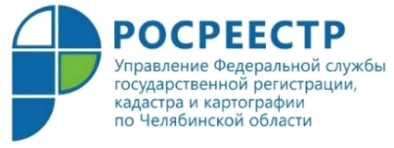 